Welcome back!We hope you all enjoyed the half term holiday and rest and are now, like us, looking forward to the children returning to school on Monday 8th March. This is welcome news for us all, and we have been busy this week working our way through the latest guidance and planning for a safe reopening. Staff have begun planning our Recovery Curriculum and we will provide you with further details about this next week.World Book DayWe are looking forward to celebrating World Book Day on Friday 5th March. Our theme this year will be based around the series of books: Little People, Big Dreams. The books, written by Maria Isabel Sánchez Vegara, explore the lives of outstanding people, from designers and artists to scientists and activists.There is absolutely no pressure to dress up this year, however, if your child would like to then we would love to see who the children have chosen to dress up as during Celebration Assembly next Friday. There will be a number of activities the children can take part in throughout the week, all of which will be found on Google Classroom from Sunday evening.BeWILDer @ BosleyYou may have seen on our Facebook page that we have now started to develop some of our field into a forest school and outdoor learning provision. All the children will be taking advantage of this new and exciting space as we will be building outdoor learning more into the curriculum. We strongly believe that learning outdoors can develop the children’s creativity, problem-solving, independence, confidence, resilience and more. Children will also be working towards applying for Blue Peter badges as well as working on projects to gain the John Muir Award. We are really excited to show you our plans once the children return on Monday 8th March.Stars of the Week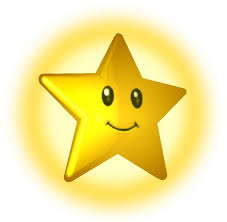 Charlotte: What beautiful handwriting you have used this week Charlotte. Keep it up!Ellie: A little engineer in the making! Your design of your robot was brilliant – well done!Daniel: You were so brave coming back into school with such confidence this week. We’re proud of you Daniel!Alanna: We’ve seen super resilience in you today Alanna, you have really been trying your best.Matthew: You have shown such a commitment to your work. We have been really impressed with the content of your writing – well done!Leo: You follow instructions so well Leo and you always complete challenges accurately and with super effort and enthusiasm. Really well done!Gracie-Lilly: For amazing effort in P.E. You have been trying hard and participating well all week, brilliant!I hope that you enjoy some relaxing family time over the weekend.Best wishes, Miss V. Rippon